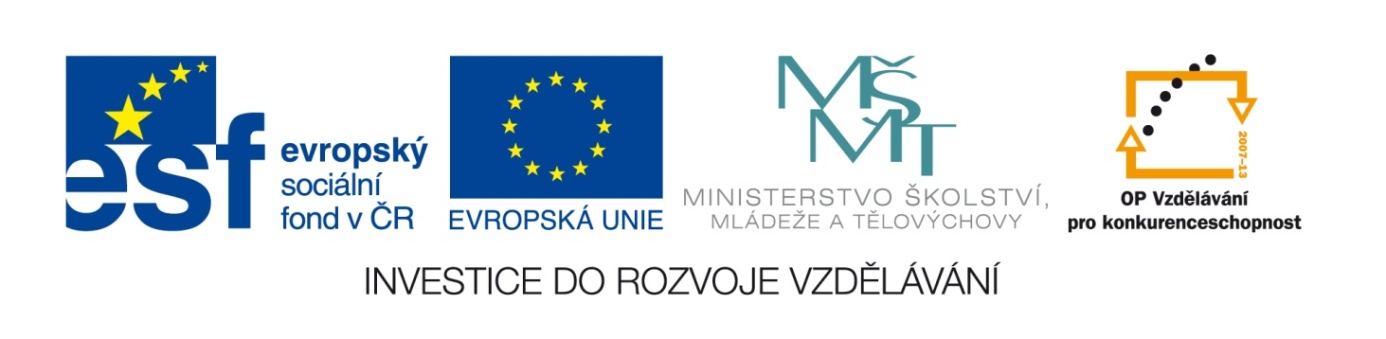 Označení materiálu: 	 		VY_32_INOVACE_STEIV_MATEMATIKA1_20Název materiálu:			Lineární nerovniceTematická oblast:	Matematika 1. ročník /E obory/ 	Anotace:	Pracovní list slouží k procvičení řešení jednoduchých lineárních nerovnic.Očekávaný výstup:	Ovládá postup řešení lineárních nerovnic, zápisy intervalů na číselné ose, určí interval řešení lineární nerovnice, provede zkoušku správnosti řešení a vysvětlí výsledek řešení.Klíčová slova:	Lineární nerovnice, číselná osa, zkouška správnosti řešení, znak nerovnosti, interval řešeníMetodika: 	Slouží k procvičení řešení lineárních nerovnic, zápisu hodnot na číselné ose, určení intervalu řešení daných lineárních nerovnic. Pracovní list lze rozeslat žákům elektronicky či elektronicky použít ve výuce.Obor:					Stravovací a ubytovací služby, Strojírenské práceRočník:					1.Autor: 					Ing. Ivan ŠtevulaZpracováno dne: 			24. 3. 2013Prohlašuji, že při tvorbě výukového materiálu jsem respektoval(a) všeobecně užívané právní a morální zvyklosti, autorská a jiná práva třetích osob, zejména práva duševního vlastnictví (např. práva k obchodní firmě, autorská práva k software, k filmovým, hudebním a fotografickým dílům nebo práva k ochranným známkám) dle zákona 121/2000 Sb. (autorský zákon). Nesu veškerou právní odpovědnost za obsah a původ svého díla.Lineární nerovniceNásledující intervaly naznačte na číselné ose.x  (-4 ; 3)						x  <-2 ; 4)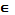 		       0								    0x  (-4 ; 0>						x  (0 ; 3)		     0								    0x  <-1 ; 3>						x  <-3 ; 3)		     0								    0x  (-2 ; ∞)						x  (-1 ; 4>		     0								    0x  (-∞ ; 3>						x  <2 ; 3>		     0								    0x  (-1 ; 2)						x  <-3 ; 2)		       0								    0x  (-3 ; 0>						x  (-∞ ; 3)		     0								    0x  <-3 ; ∞>						x  <-2 ; 5)		     0								    0x  (-4 ; ∞)						x  (-2 ; 3>		     0								    0x  (-∞ ; -1)						x  <2 ; ∞)		       0								    0x  (-2 ; 4>						x  (-3 ; 4)		     0								    0Řešte následující nerovnice, řešení naznačte 
na číselné ose a zapište interval řešení. Výsledek ověřte zkouškou správnosti řešení.2x – 4 > 2					Zk.: 2.4 – 4 > 2 2x – 4 > 2						8 – 4 > 2	      2x > 6   / :2                                                          4 > 2        x > 3							x  (3 , + ∞ )- ∞	                0            3        + ∞Výsledek zkoušky správnosti řešení: - za „x“ jsme podle výsledku řešení dosadili číslo „4“ – číslo větší než číslo „3“ (x > 3). Zkouška potvrdila interval řešení – čísla větší než číslo „3“ odpovídají řešení nerovnice.3x – 5 < 46 – 2x ≥ 5 – 3x4.(2x – 3) ≤ 3x + 32 < 4 – 2x 6 + 3x ≤ 2.(x – 1)4x + 3 > 2.(4 – x)8 < - 2x + 4Řešte následující nerovnice, řešení naznačte 
na číselné ose a zapište interval řešení. Výsledek ověřte zkouškou správnosti řešení. Pozor na změnu znaku nerovnosti!!!2x + 3 < 4x + 5- 2x + 5 > 3x - 52.(2x – 4) ≥ 5x + 34 ≤ 4.(x – 2)2x < 2.(2x +2)